PROSTORNO KRETANJE STANOVNIŠTVA HRVATSKEPrisjeti se gradiva iz prvog razreda pa nadopuni slijedeće pojmove:Migracije – Emigracija –Imigracija -Vanjske migracije –Unutarnje migracije –„Odljev mozgova“ –Uz pomoć teksta u udžbeniku na stranici 55 i 56 ispuni tablicu:U kojim državama Europe danas živi najviše Hrvata?Tko su Gradišćanski Hrvati, a tko Moliški Hrvati?U kojim državama izvan Europe živi najviše Hrvata?Što su dnevne migracije i koji su razlozi dnevnih migracija?Odgovore na pitanja 3,4,5 i 6 naći ćeš u udžbeniku na stranici 55,56 i 57.Promotri tabelu i odgovori na slijedeća pitanja:Što je migracijski saldo?Izračunaj migracijski saldo za sve godineKoje godine je migracijski saldo bio najmanji i koliko je iznosio?Koje godine je migracijski saldo bio najveći i koliko je iznosio?Razmisli koji su razlozi jakog iseljavanja iz Hrvatske, a koje posljediceVANJSKA MIGRACIJA STANOVNIŠTVA REPUBLIKE HRVATSKE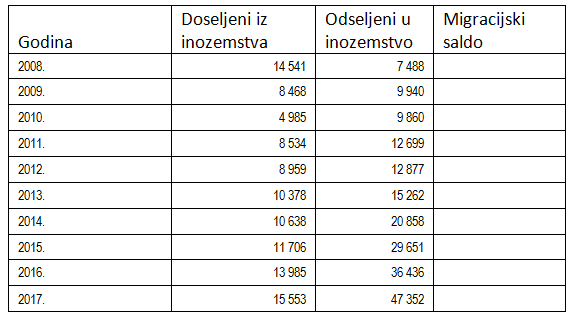 Promotri grafikon  i ispod napiši koje zaključke možeš donijeti promatrajući ga.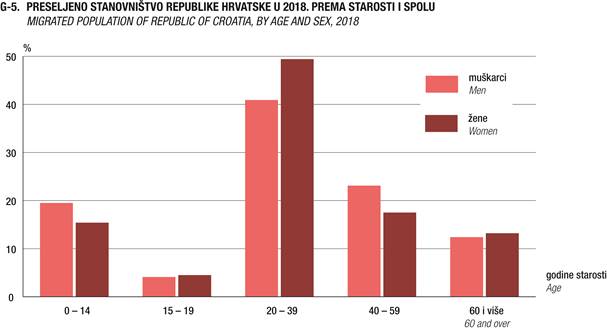 Migracije  do 20. stoljećaMigracije  do 20. stoljećaMigracije u 20. stoljećuMigracije u 20. stoljeću1.val iseljavanja2.val iseljavanja3.val iseljavanja4.val iseljavanjaKada (vrijeme)Zašto (razlozi)Kuda (smjer, države)